108.4.2-4.30校外美展佈展成果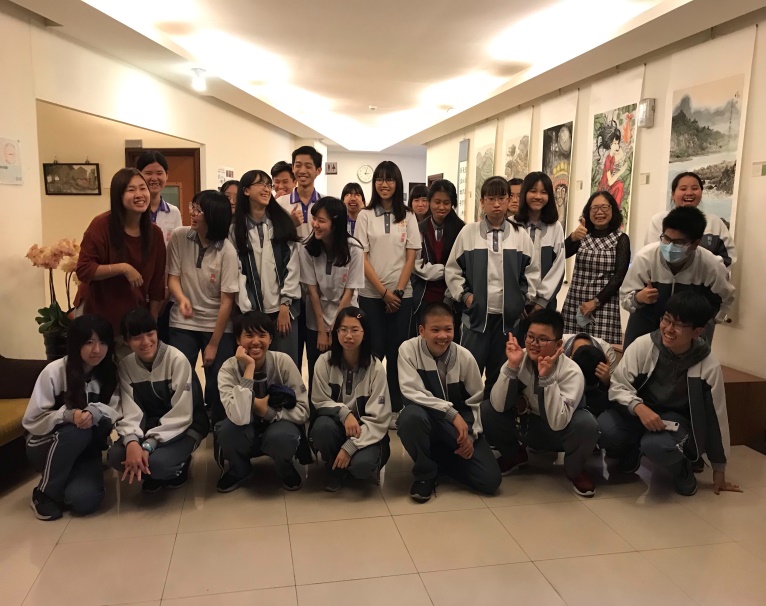 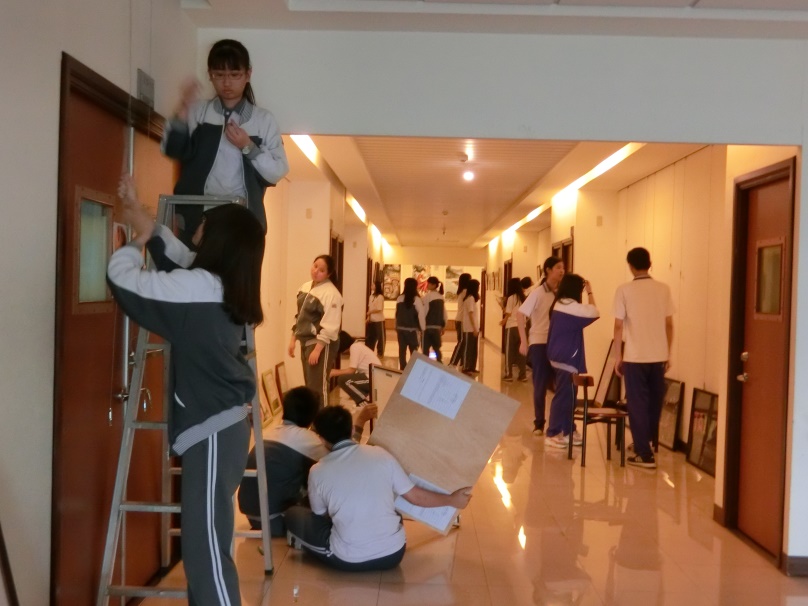 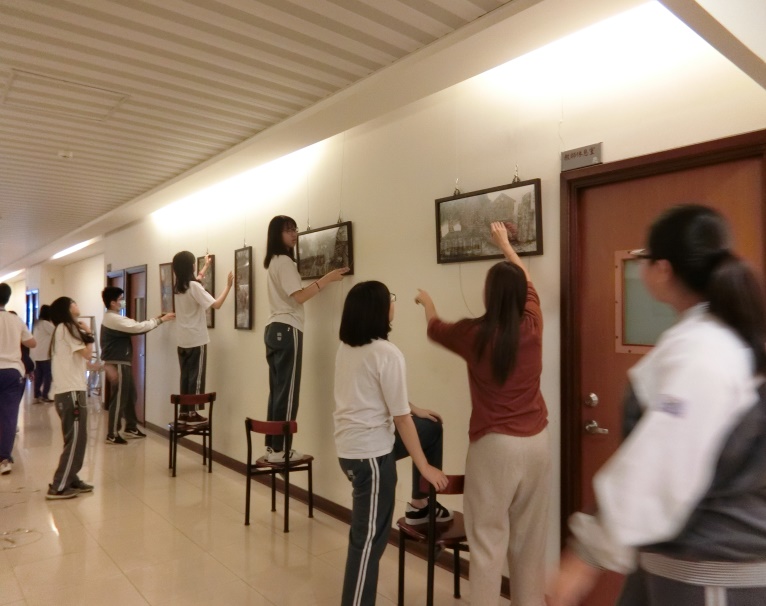 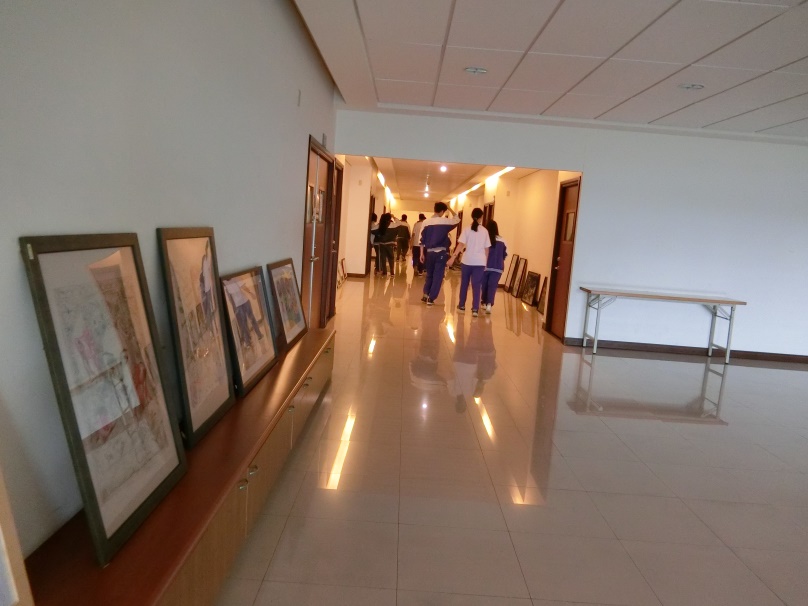 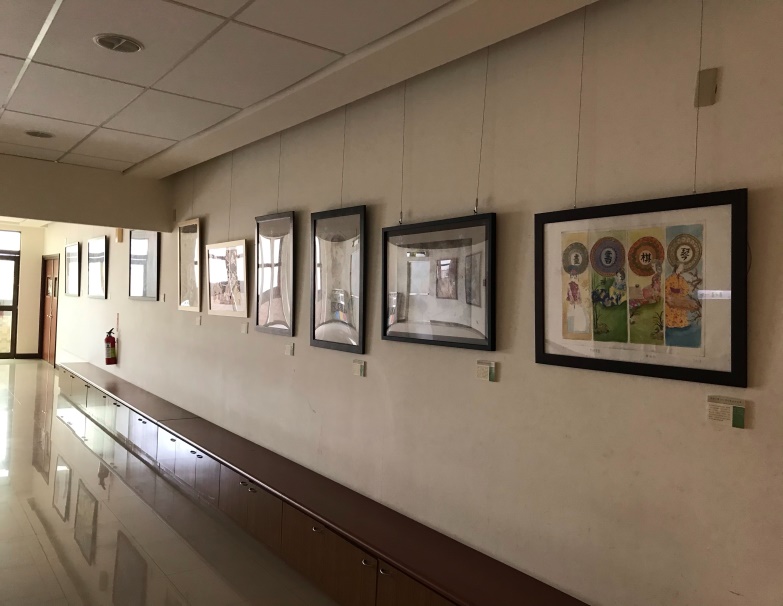 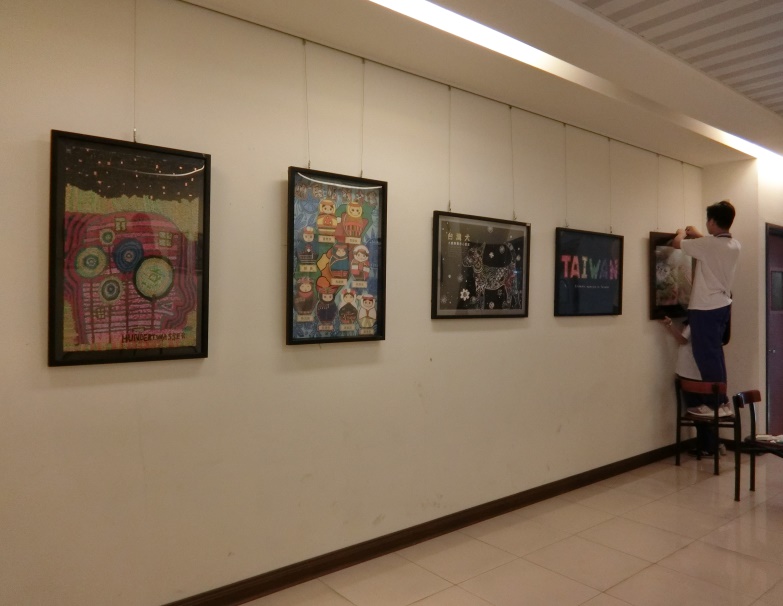 